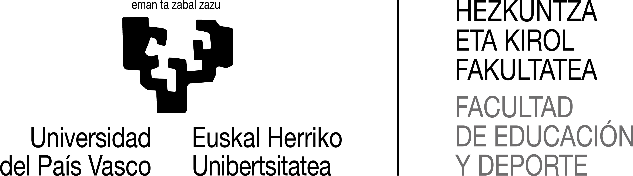 Informe de evaluación de cada miembro del TribunalEn ……………………………, a ……….. de	20….FirmaDEFENSA DEL TRABAJO FIN DE GRADODEFENSA DEL TRABAJO FIN DE GRADODEFENSA DEL TRABAJO FIN DE GRADODEFENSA DEL TRABAJO FIN DE GRADODEFENSA DEL TRABAJO FIN DE GRADODEFENSA DEL TRABAJO FIN DE GRADODEFENSA DEL TRABAJO FIN DE GRADODEFENSA DEL TRABAJO FIN DE GRADODEFENSA DEL TRABAJO FIN DE GRADODEFENSA DEL TRABAJO FIN DE GRADODEFENSA DEL TRABAJO FIN DE GRADOMIEMBRO DEL TRIBUNAL:MIEMBRO DEL TRIBUNAL:MIEMBRO DEL TRIBUNAL:MIEMBRO DEL TRIBUNAL:MIEMBRO DEL TRIBUNAL:MIEMBRO DEL TRIBUNAL:MIEMBRO DEL TRIBUNAL:MIEMBRO DEL TRIBUNAL:MIEMBRO DEL TRIBUNAL:MIEMBRO DEL TRIBUNAL:MIEMBRO DEL TRIBUNAL:ALUMNO/A:ALUMNO/A:ALUMNO/A:ALUMNO/A:ALUMNO/A:ALUMNO/A:ALUMNO/A:ALUMNO/A:ALUMNO/A:ALUMNO/A:ALUMNO/A:GRADO:GRADO:GRADO:GRADO:GRADO:GRADO:GRADO:GRADO:GRADO:GRADO:GRADO:TÍTULO:TÍTULO:TÍTULO:TÍTULO:TÍTULO:TÍTULO:TÍTULO:TÍTULO:TÍTULO:TÍTULO:TÍTULO:DIRECTOR/A:DIRECTOR/A:DIRECTOR/A:DIRECTOR/A:DIRECTOR/A:DIRECTOR/A:DIRECTOR/A:DIRECTOR/A:DIRECTOR/A:DIRECTOR/A:DIRECTOR/A:CRITERIOS DE EVALUACIÓN12345678910El trabajo respeta los estándares académicos, y responde a los aspectos principales de la guía del TFGEl uso del lenguaje es correcto y adecuado tanto en el trabajo como en la presentaciónLa utilización de otros recursos comunicativos (no verbales) ha enriquecido la exposición del trabajo.Ha gestionado el tiempo eficazmente y de manera coherente con la importancia de los diversos puntos o apartados del trabajo expuestos.Ha organizado las respuestas de acuerdo a la importancia de las cuestiones planteadas por las personas miembros del tribunal, o, en su caso, ha seguido un criterio coherente en la priorización de dichas respuestas.Ha mostrado interés y respeto hacia las cuestiones planteadas, mostrando en todo momento adecuación al contexto académico.CALIFICACIÓN NUMÉRICAOBSERVACIONESOBSERVACIONESOBSERVACIONESOBSERVACIONESOBSERVACIONESOBSERVACIONESOBSERVACIONESOBSERVACIONESOBSERVACIONESOBSERVACIONESOBSERVACIONES